Swakeleys Careers NewsThis page is to provide students and parents with the most up to date information relating to a variety of CAREER NEWS including; work experience, internships, apprenticeships, volunteering, summer schools, STEM opportunities and master classes.   Whilst we are encouraging our students to apply for external courses please note that the organisations offering these activities are entirely separate to the school. Swakeleys School for Girls has not carried out any risk assessments in relation to these activities. For this reason, Swakeleys School for Girls informs you of, but does not endorse, external provider opportunities and will not accept any liability arising from student participation in these activities.I am pleased to report we have had more successes with both our Year 10 and Year 11 pupils applying for virtual work experience opportunities since the last newsletter: ”Ayesha Qazi – Virtual Insight Evening with Top International Law Firm ReedSmith LLPZaibaa Ahmed - Virtual Insight Evening with Top International Law Firm ReedSmith LLPOjasbini Lohani - Virtual Insight Evening with Top International Law Firm ReedSmith LLPLavanya Budhan - Careers within construction at Danny Sullivan groupFarah Assi – Journalism and Law work experienceCongratulations to all of the above pupils!Careers News / OpportunitiesThere are lots of opportunities being offered, so please do read the information below carefully. Careers Appointments with our independent careers advisor – Richard Williams have continued all through lockdown. We are now making careers appointments for pupils in all year groups. 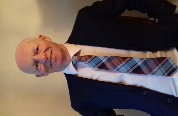 Please use the Google docs form to sign up for a careers appointment.  https://forms.gle/iLwnstaC4d5fhg9C7It is National Careers Week (1st March – 5th March 2021) At Swakeleys School, our whole school focus on career takes place in January as this fits in better with our calendar. However, there are lots of national initiatives being advertised this week that may be of interest to you. 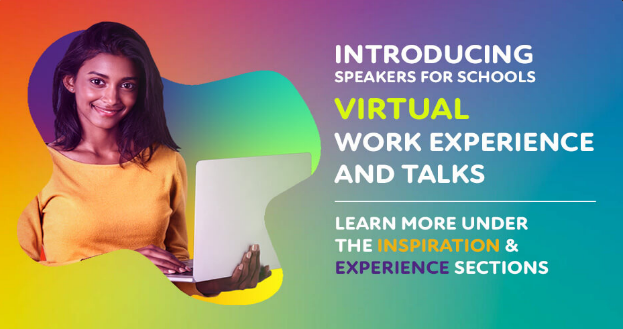 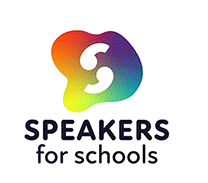 What is on offer?  (Hover over hyper link to apply) Easter Holiday Break       ISG- Global Construction Specialist VWEX       Dates: 6th – 9th  April 2021       Eligibility: 15 – 19 year olds living in or studying in London.       Application Deadline: 19th March 2021       Build Yourself with Wates - Insight Day       Dates: 6th April 2021       Eligibility: 14 – 19 year olds interested in the construction industry.       Application Deadline: 6th March 2021       British Airways Virtual Insight Day - Sustainability Workshop       Dates: 7th April 2021       Eligibility: 14 – 19 year olds keen to find out more about a career in the airline industry.       Application Deadline: 15th March 2021       STEM Insight Day with Johnson Matthey       Dates: 6th  - 8th April 2021       Eligibility: 14 – 19 year olds keen to find out more about a career in sustainable technology.       Application Deadline: 12th March 2021       `App in a Day` Insight Day – Anglian Water       Dates: 6th April 2021       Eligibility: 16 – 19 year olds interested in a career in information technology.       Application Deadline: 10th March 2021       Discover your Future Insight Day - University of Derby       Dates: 7th April 2021       Eligibility: 15 – 19 year olds interested in learning about sustainability careers.       Application Deadline: 17th March 2021       Insight Day for Careers in Music – British Army       Dates: 14th April 2021(10am -12am)       Eligibility: 15 – 19 year olds interested in interested in a vocation with music performance at its heart.       Application Deadline: 14th March 2021       Discover your Future Insight Day - University of Derby       Dates: 7th April 2021       Eligibility: 15 – 19 year olds interested in learning about sustainability careers.       Application Deadline: 17th March 2021       She Is Sustainable - Insight Day       Dates: 22nd  April 2021 (10:00am – 2:30pm)       Eligibility: 15 – 19 year olds interested in learning about sustainability.       Application Deadline: 25th March 2021All students who apply for Virtual WEX opportunities must complete the following form giving parental / carer consent. https://docs.google.com/document/d/18KIgfU6gXIRbjYY29pf9qOhFeA05Kq44qyx-wxH-pvM/edit?usp=sharing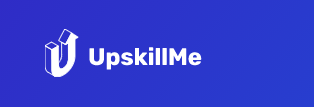 Some students attended an excellent LIVE seminar last week on employability skills run by UpskillMe – an organisation, we are hoping to work more closely with in the coming year. UpskillMe allows students from years 7-13 to build a digital record of achievement and showcase their full range of talents, skills and activities. They can record any awards they’ve won, youth programmes they are on, or projects they’re proud of - both in and out of school. That way, when they’re applying for jobs and further education, they’ve got everything they need - it’s all in one place. Each students’ portfolio can be downloaded or shared into a job or UCAS application via a sharable link.Students can also access their opportunity portal which lists hundreds of work experience placements, careers advice and virtual events in law, medicine, finance and technology amongst many others. Your students will earn points, badges and prizes including Amazon and Nando's vouchers for improving their employability.To find out more about how to sign up, please listen to the short presentation on https://vimeo.com/455218384/7760338b15Sign yourself up and start your digital careers record today that will help keep a record of all your key employability skills. Get ahead!Useful websites for parentsThe single, most reliable and up to date careers website for all young people (11-19) on careers is https://careerpilot.org.uk/A government funded website is the National Careers Service. Its Job Profiles section contains descriptions of over 8oo jobs, with links to more specialist sources of information and guidance. 
https://nationalcareersservice.direct.gov.uk/job-profiles/homeTop website for parents, outlining options and offering sensible careers advice. http://www.parentadviser.co.uk/ An excellent website with lots of updated information on Apprenticeships http://www.allaboutschoolleavers.co.uk/pare. There is also the main Apprenticeship website, government funded, which contains the vast majority of vacancies: Get In Go Far 
https://www.getingofar.gov.uk/https://amazingapprenticeships.com/https://www.gov.uk/apply-apprenticeshipReliable and informative guide to selecting A Level subjects or BTECs, Informed Choices is written by the Admissions departments of all the Russell Group universities 
https://www.russellgroup.ac.uk/media/5272/informedchoices-print.pdfReliable information and support for parents with their child’s university applications and the UCAS process generally.www.ucas.com/ucas/16-18-choices/help-and-support/ucas-progress-parents-andcarersUseful websites for students The single, most reliable and up to date careers website for all young people (11-19) on careers is https://careerpilot.org.uk/Not sure what career you want to do? Explore the Job Profiles section of the Careers Service website for accurate information on hundreds of different jobs and Careers TV for video clips.https://nationalcareersservice.direct.gov.uk/job-profiles/home
http://www.careers4u.tv/explore/ https://icould.com/Sign up to this website to explore careers, get the lowdown on top employers, and search for the latest jobs, courses and advice. https://successatschool.org/ A dynamic portal of 1000+ open days, tasters, study days and skills events. No registration, no fuss just a brilliantly fast site connecting you to events in seconds www.mystudentevents.comA great website offering useful links to information about jobs, qualifications, salaries and advice about CV writing etc.http://schoolleavers.milkround.com Research suggests that the majority of careers advice sought by young people is done using the internet rather than speaking with a careers adviser, professional or family member. It is vital that the right information is found. Thursday 4th March Hear all about the creative industries, types of creative careers and how to get into the creative sector.Hear all about the creative industries, types of creative careers and how to get into the creative sector.Hear all about the creative industries, types of creative careers and how to get into the creative sector.NCW - Creative Careers 🎨Studying creative subjects can be fun and rewarding, and can even assist you with other subjects. But can they lead to a successful career? Hear from our Recruitment team about the fast-growing creative sector, and the multitude of creative careers available and the different routes towards a successful creative career.https://www.eventbrite.co.uk/e/national-careers-week-creative-careers-tickets-142231276577?aff=erelpanelorgCareers in the curriculum - Languages 🧏This interactive online workshop will highlight the skills gained from languages study, their value to potential employers and consider possible career and education routes open to you. It will be led by Caroline Hanson, HE Progression Adviser and Katie Fairhurst, a German and History graduate from the University of Sheffieldhttps://www.eventbrite.co.uk/e/careers-in-the-curriculum-languages-tickets-140756557653?Friday 5th March NCW- How to Get Your First Ever Job 💼In this session, we will look at practical steps to land your first ever job. If you have yet to take that first step on the career ladder this session is for you. Whether you just need some work experience, or you’d like to start making your own money.https://www.eventbrite.co.uk/e/national-careers-week-how-to-get-your-first-ever-job-tickets-141444579545Careers in the curriculum - Business Studies 🤝We’ll cover the skills you develop studying Business and their relevance to employers when you looks for jobs and the vast range of careers you can pursue with a Business degree. Find out more about the further education (post 16 options) and higher education (university level) courses that you can study as well.https://www.eventbrite.co.uk/e/careers-in-the-curriculum-business-studies-tickets-140756818433?Medical Professionals Careers Talk - NCW 🩺Medical professionals share their career journey, study routes, and advice to pursue medical careers. All welcome, best for Year 10 or 11.https://www.eventbrite.co.uk/e/medical-professionals-careers-talk-national-careers-week-tickets-141131539233?aff=ebdssbonlinesearch&utm_campaign